SHKOLLA E MAGJISTRATURËS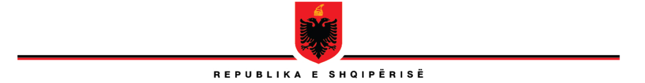 KËSHILLI DREJTUESNr. 74/1  prot.						Tiranë, më 27.01.2022VENDIMNr. 1, datë 27.01.2022PËR DISA SHTESA DHE NDRYSHIME NË VENDIMIN NR.1, DATË 31.1.2017, “PËR MIRATIMIN E RREGULLORES SË BRENDSHME TË SHKOLLËS SË MAGJISTRATURËS”Në mbështetje të neneve 263, 266 të ligjit nr. 115/2016, “Për organet e qeverisjes së sistemit të drejtësisë”, Këshilli Drejtues i Shkollës së Magjistraturës, i mbledhur më datë 27.01.2022,  V E N D O S I:1. Të bëhen këto shtesa e ndryshime në Rregulloren e Brendshme të Shkollës së Magjistraturës, të miratuar me vendimin nr.1, datë 31.1.2017: Pika 4, shkronja “g”, e nenit 10 me titull “Regjistrimi i kandidatëve dhe kriteret e pranimit”, të Rregullores së Brendshme të Shkollës së Magjistraturës, ndryshon si më poshtë:“d) nuk është dënuar me vendim penal të formës së prerë për kryerjen e një vepre penale, që, për shkak të natyrës së veprës së kryer, diskrediton pozitën dhe figurën e gjyqtarit ose prokurorit dhe dëmton rëndë besimin e publikut në sistemin gjyqësor, pavarësisht nëse është rehabilituar sipas parashikimeve të Kodit Penal”. Pika 4, shkronja “h”, e nenit 10 me titull “Regjistrimi i kandidatëve dhe kriteret e pranimit”, të Rregullores së Brendshme të Shkollës së Magjistraturës, ndryshon si më poshtë:“h) nuk është larguar nga detyra ose nuk i është hequr licensa, autorizimi ose leja për ushtrimin e një profesioni për shkaqe disiplinore, pavarësisht nëse masa disiplinore konsiderohet e shuar, si dhe nuk ka masë disiplinore në fuqi.”Pezullimin e pikës 5, të nenit 10 me titull “Regjistrimi i kandidatëve dhe kriteret e pranimit”, deri në zgjidhjen me vendim përfundimtar të çështjes administrative me Nr. Vendimi 2552, datë 22.09.2021, të Gjykatës Administrative të Shkallës të Parë Tiranë;Ngarkohet Drejtori i Shkollës së Magjistraturës që në zbatim të ligjit për konfliktin e interesit të nxjerrë normat e posaçme që rregullojnë konfliktin e interesit, dhe ja paraqet Këshillit Drejtues të Shkollës së Magjistraturës për njohje;Pika 1, shkronja “j”, e nenit 11 me titull “Dokumentet që paraqiten”, të Rregullores së Brendshme të Shkollës së Magjistraturës, ndryshon si më poshtë:“j) Vërtetim nga punëdhënësi i fundit dhe/ose organet disiplinore që nuk është larguar nga detyra ose i është hequr licensa, autorizimi ose leja për ushtrimin e një profesioni për shkaqe disiplinore.”Aneksi 10, me titull “Për vlerësimet e kandidatëve për magjistratë në Formimin Fillestar”, pika V, me titull “Vlerësimi në vitin e dytë”, të Rregullores së Brendshme të Shkollës të Magjistraturës, ndryshon si më poshtë:“Vlerësimet e pedagogëve përkatës lidhur me raportet analizë në fushat e përcaktuara në planin mësimor të përgatitura nga kandidatët”Pika 2, komponenti “B”, i Aneksit 10 të Rregullores së Brendshme të Shkollës të Magjistraturës, ndryshon si më poshtë:“2) Mënyra e vlerësimit të praktikës në gjykata dhe prokurori: (Vlerësimi i praktikës bëhet nga magjistrati udhëheqës i stazhit paraprofesional nga radhët e gjyqtarëve dhe prokurorëve. Në fund të stazhit, udhëheqësi i stazhit jep një vlerësim narrativ për veprimtarinë që ka mbuluar kandidati, duke u bazuar në kriteret e vlerësimit të përcaktuara në ligjin 96/2016, si aftësitë profesionale, që kanë të bëjnë me nivelin e njohurive dhe aftësive ligjore, aftësive organizative, të vlerësuara në bazë të veprimtarisë së kandidatit gjatë ditëve të praktikës, si dhe një karakteristikë të etikës dhe angazhimit ndaj vlerave profesionale, si edhe mbi aftësitë personale dhe angazhimin personal të tij. Vlerësimet e institucioneve kanë koeficient 1.5 dhe pikët maksimale janë 675, të cilat përcaktohen nga plani mësimor.Pika 3, komponenti “B”, i Aneksit 10 të Rregullores së Brendshme të Shkollës të Magjistraturës, ndryshon si më poshtë:“3) Mënyra e vlerësimit të praktikës përmes raporteve analizë. Vlerësimi total i raporteve analizë do të jetë deri në 400 pikë. Vlerësimi për secilin prej tyre është i barabartë dhe do të varet nga numri i përgjithshëm i raporteve që plani mësimor u detyron kandidatëve të përgatisin. Raporti ka koeficientin e vështirësisë 2, dhe vlerësimi do të bëhet nga pedagogët e brendshëm përgjegjës në bashkëpunim me pedagogët e lëndëve përkatëse. Ky vendim hyn në fuqi menjëherë. ZËVENDËSKRYETARIOLSIAN ÇELA